ZÁPIS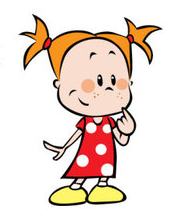 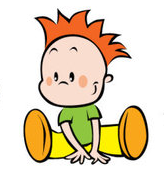 MŠ KVETOSLAVOVRiaditeľka MŠ Kvetoslavov oznamuje, že zápis detí do MŠ Kvetoslavov na šk. rok 2020/21 sa uskutoční v dňoch od 18.05.2020 do 20.05.2020.Žiadosť o prijatie dieťaťa do MŠ a podrobnejšie informácie o podávaní žiadostí nájdete na web stránke www.mskvetoslavov.skV zmysle § 59 zákona č.245/2008 Z.z. o výchove a vzdelávaní (školský zákon) sa budú prednostne prijímať:deti, ktoré dovŕšili piaty rok veku a majú v nasledujúcom šk. roku plniť povinnú školskú dochádzkudeti s odloženým začiatkom plnenia školskej dochádzkydeti s dodatočne odloženým začiatkom školskej dochádzkydeti od troch rokov.V prípade vyššieho záujmu o miesto v MŠ sa budú uprednostňovať deti, ktorých zákonní zástupcovia majú trvalý pobyt v obci Kvetoslavov. 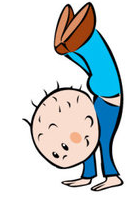 Podmienky k prijatiu detí na šk. rok 2020/21 boli prerokované a odsúhlasené:Pedagogickou radou MŠ, Radou školy pri MŠ Kvetoslavov a zriaďovateľom OcÚ Kvetoslavov.